Санкт-Петербургский международный образовательный форумПМОФ 2024Государственное бюджетное общеобразовательное учреждение лицей № 95 Калининского района Санкт-Петербурга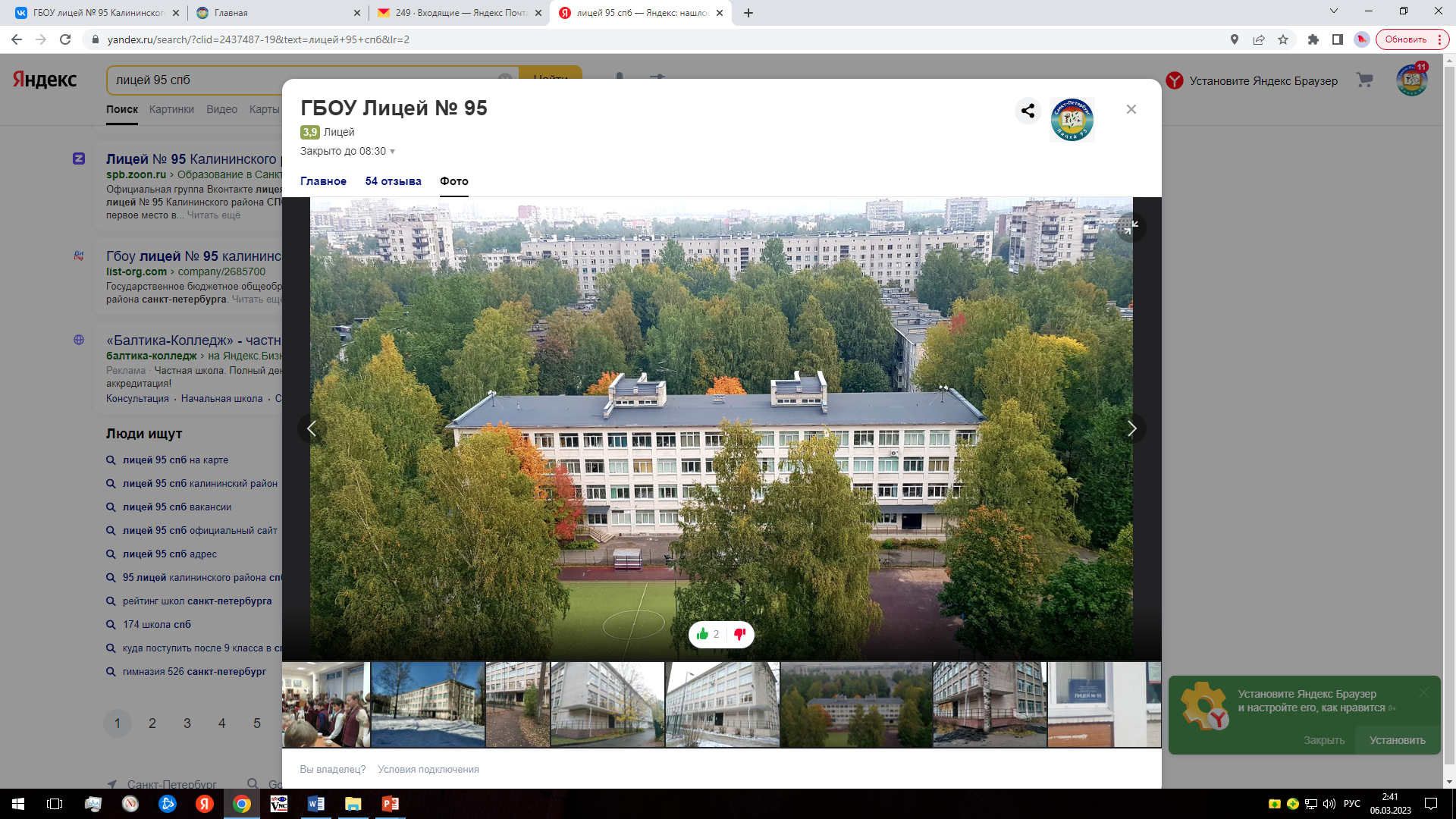 Адрес сайта: http://www.лицей95.рфСсылка для подключения к семинару: 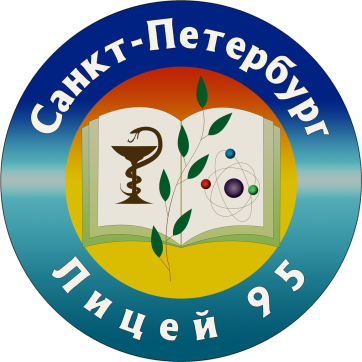 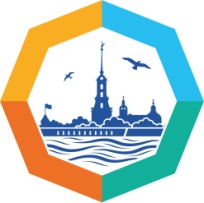 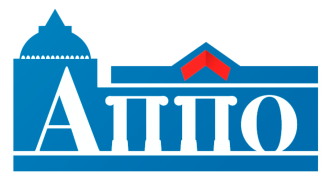 САНКТ-ПЕТЕРБУРГСКАЯ АКАДЕМИЯ
ПОСТДИПЛОМНОГО ПЕДАГОГИЧЕСКОГО ОБРАЗОВАНИЯГосударственное бюджетное общеобразовательное учреждениелицей № 95 Калининского района Санкт-Петербурга Межрегиональный семинар«Технологии достижения результатов обновлённого ФГОС в филологическом образовании: модели и самоанализ уроков»Санкт-Петербург25 марта 2024 годаПРОГРАММА СЕМИНАРА10.00 – 10.10Открытие конференцииГуманитарный аспект образовательной деятельности лицея – площадки для реализации инноваций обновлённого ФГОСРемизова Светлана Николаевна, директор ГБОУ лицея № 95 Калининского района Санкт-Петербурга10.10 – 10.30Технологии достижения результатов обновлённого ФГОС в филологическом образовании: модели и самоанализ уроковШерстобитова Ирина Анатольевна, заведующий кафедрой филологического образования СПб АППО, к.п.н., доцент 10.30 – 10.50Речевое развитие современного школьника в контексте технологического обеспечения ФГОСМишатина Наталья Львовна, д.п.н., профессор кафедры образовательных технологий в филологии РГПУ им. А.И. Герцена10.50 –11.10 Реализация в учебном процессе задач формирования личностных результатов как основы обновлённого ФГОС: опыт УралаСмирнова Наталья Леонидовна, к.п.н., доцент кафедры ГАОУ ДПО Свердловской области «Институт развития образования»11.10 – 11.30«Чтобы дать ученику искорку знаний, учителю надо впитать целое море света» (В.А.Сухомлинский). Пути преодоления методических дефицитов учителей-словесников в работе с учащимися с ОВЗ в рамках инклюзииФомина Варвара Альгимантасовна, методист ИМЦ Калининского района Санкт-ПетербургаОпыт лицея № 95 Калининского района Санкт-Петербурга11.30-11.50Профессии филологов, журналистов, писателей как установка планов на будущее и модель реализации личностных результатов обновлённого ФГОС: опыт школьной студииКущ Анна Анатольевна, учитель русского языка и литературы ГБОУ лицея № 95 Калининского района Санкт-Петербурга11.50-12.10Экология психолого-эмоциональной сферы человека как новый метапредметный результат образования предмета «Русский язык»: модели уроковКуляшова Ирина Анатольевна, учитель русского языка и литературы ГБОУ лицея № 95 Калининского района Санкт-Петербурга12.10-12.30Гражданско-патриотическое воспитание как духовно-нравственный, трудовой и экологический ориентир личностных результатов предмета «Литература» в обновлённом ФГОС: из опыта работы.Вышкина Наталья Илларионовна, у русского языка и литературы ГБОУ лицея № 95 Калининского района Санкт-Петербурга12.30Ремизова С.Н., Шерстобитова И.А.Подведение итогов семинара. Обмен идеями.